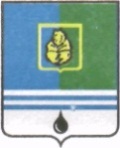                                          РЕШЕНИЕ                                   ДУМЫ ГОРОДА КОГАЛЫМАХанты-Мансийского автономного округа - ЮгрыОт «29» октября 2015г.                                                                              №589-ГД О награждении В соответствии с решением Думы города Когалыма от 23.09.2014               №456-ГД «Об утверждении Положения о наградах и почетных званиях города Когалыма», рассмотрев представленные ходатайства, Дума города Когалыма РЕШИЛА:1. За высокие достижения в труде на благо жителей города Когалыма, большой вклад в формирование и реализацию социальной политики города, плодотворную деятельность, направленную на решение городских проблем наградить знаком отличия «За заслуги перед городом» Кабатова Андрея Александровича, заместителя генерального директора по управлению персоналом общества с ограниченной ответственностью «ЛУКОЙЛ – Западная Сибирь», депутата Думы города Когалыма.2. За многолетний добросовестный труд, высокое профессиональное мастерство, наградить Почетной грамотой Думы города Когалыма:2.1. Давлетову Татьяну Викторовну, судью Когалымского городского суда;2.2. Моисеенко Светлану Александровну, начальника общего отдела Когалымского городского суда;2.3. Белкину Надежду Леонидовну, старшего специалиста 1 разряда Когалымского городского суда;3. За высокое профессиональное мастерство, результативность деятельности по формированию интеллектуального, культурного и нравственного развития обучающихся, значительный вклад в совершенствование образовательного и воспитательного процессов наградить Почетной грамотой Думы города Когалыма:3.1. Пучкову Ирину Анатольевну, заместителя директора по учебно-воспитательной работе муниципального автономного общеобразовательного учреждения «Средняя общеобразовательная школа №3» города Когалыма;3.2. Миненок Анжелику Алексеевну, заместителя директора по учебно-воспитательной работе муниципального автономного общеобразовательного учреждения «Средняя общеобразовательная школа №3» города Когалыма.4. Опубликовать настоящее решение в газете «Когалымский вестник».Исполняющий обязанностиГлавы города Когалыма				              А.Ю.Говорищева